5公埼理第39号令和5年5月29日各位公益社団法人 埼玉県理学療法士会会長　　南本　浩之職能局長　阿久澤　直樹医療保険部長　　高野　利彦（公文書番号にて公印省略）令和5年度第1回診療報酬研修会のご案内拝啓　時下、皆様におかれましては益々御健勝のこととお喜び申し上げます。　この度、埼玉県内の理学療法士をはじめとする専門職を対象とした診療報酬に関する研修会を、下記の通り開催致します。今回の研修会では、リハビリテーションに関わる診療報酬の基礎的内容と、急性期・回復期・維持期で生じている患者の費用負担を理解し、リハビリテーション専門職に何が求められているかを考えることを目的としています。つきましては、各施設の多くの方々（特に新人～中堅の方々）にご参加いただけますようお願い申し上げます。敬具記１．研修会名：令和5年度第1回診療報酬研修会２．テ ー マ：押さえておきたい診療報酬のキホン～費用負担を患者目線で考える～３．日　  時：①当日：令和5年7月7日（金）18時30分〜20時00分（18時20分～zoom入室による受付開始）　　　　　　　②配信：令和5年8月1日～8月31日４．開催方法：①Zoomでの当日参加参加者には後日zoomのURLと使用方法を送付します　　　　　②YouTube配信　　　　　　申込者には後日YouTubeのURLと使用方法を送付します５．内　　容：講演、（当日参加者のみ質疑応答あり）６．講　　師：高野利彦氏（熊谷総合病院）　　　　　　　小芝健氏（霞ヶ関南病院）　　　　　　　伊藤達哉氏（羽生総合病院）　　　　　　　出井正紀氏（熊谷総合病院）　　　　　　　阿久津拓也氏（西武川越病院）７．対　　象：理学療法士、作業療法士、言語療法士８．定　　員：①当日参加　150名　　　　　　　※1台の端末で複数名の受講も可能です。　　　　　　　②配信申込者　無制限９．参 加 費：埼玉県士会員は無料、非会員は5,000円他都道府県士会・作業療法士会・言語聴覚士会員は1,000円※申し込み後、参加費が必要な方は以下の口座に6月30日までに振り込みをお願いします埼玉りそな銀行　浦和中央支店　普通5457096　シヤ）サイタマケンリガクリョウホウシカイ１０．単位認定：登録理学療法士更新ポイント（区分1　カリキュラムコード14 医療制度と法律　1.5ポイント）もしくは認定・専門理学療法士更新ポイント（1.5ポイント）※遅刻・途中退席によりポイントが付与されないことがあります。※Youtube配信の参加者にはポイントは付与されません。１１．申し込み方法：受付フォーム　	当日参加　日本理学療法士協会のマイページより申し込みをお願いします。セミナー番号　112112セミナー名称　令和5年度第1回診療報酬研修会Youtube配信　以下のgoogleフォームより申し込みをお願いします。https://docs.google.com/forms/d/1BUbARcFQlQUxpzwH0SnuA5L0hL8iuBONtXI1Yz1F_-0/edit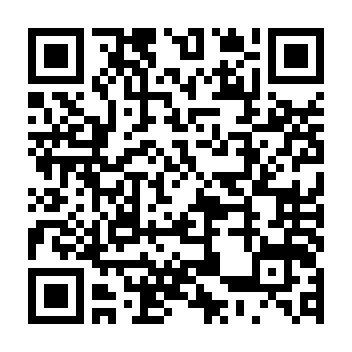 当日の質問事項や、個人の情報(所属など)を記入する必要がありますので、ご協力よろしくお願いいたします。１２．申し込み期間：令和5年6月5日（月）～ 令和5年6月30日（金）※申込多数の場合は、当会会員を優先とさせていただきます。※講習会申し込み後に、キャンセルされる場合は、必ずご連絡ください。無断キャンセルの場合は、今後の当士会主催の研修会参加を制限させていただく場合がございます。※研修会を中止する場合は、研修会開催日前日の19時までに埼玉県理学療法士会ホームページを通じてご連絡いたします。ホームページに掲載されない場合は予定通り開催いたします。前日・当日の電話やホームページからのお問い合わせには対応できませんのでご了承ください。１３．研修会参加規約本研修会を申し込むに当たっては、本会が定める研修会参加規約の内容を確認し、その内容について同意するものとします。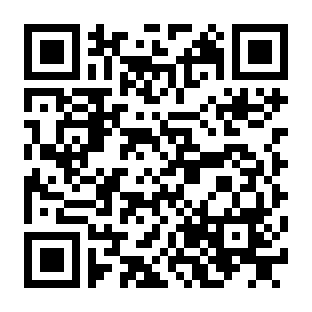 １４．注意事項事前の問い合わせ、キャンセル等はメールにてお願いいたします。Web 研修内でのカメラ・ビデオ撮影（カメラ付き携帯電話含む）・録音等は、講演者の著作権保護のため禁止させていただきます。通信環境はご自身で整えてください。Free Wi-Fi は推奨しません。申込者には事前にZoomミーティングID、パスワードもしくはYoutubeURLをメールにてお送りします。適宜、メールのご確認をお願いします。出席確認のため、研修中は基本的にビデオをONにし、自分の顔が画面に映る　ようにしてご参加ください。１３．お問い合わせ先：　社会医療法人　熊谷総合病院　　　　　　　住所）〒360-8567　埼玉県熊谷市中西4-5-1	　　TEL）048-521-0065（代表）、FAX）048-523-5928	　　E-mail）iryouhokenbu.saitama@gmail.com            担当者）高野利彦